Règlement pour les tournois ASB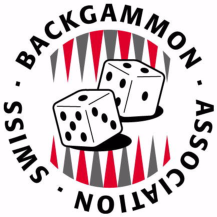 Le nombre minimum de participants est de 8 joueurs.La longueur minimale des matchs est de 5 points.Les parties se basent sur les règles de la World Backgammon Federation WBGF (règlement édition 1.3, août 2015). L'utilisation de pendules d'échecs est souhaitable. L'organisateur du tournoi a un droit de décision.Les frais de départ s'élèvent au minimum à 50.- SFr. *Tous les joueurs doivent être membre de l’ASB ou acheter une carte de membre journalière pour 10.- Fr. L'organisateur est responsable de s'assurer que seuls les joueurs disposant d'une adhésion valable participent, sinon le tournoi ne sera pas pris en compte.  Les éventuelles revenues de nouveau membres et les revenus membre journalier peuvent être remis au caissier a la fin du tournoi ou transférés sur le compte bancaire de la ASB. Un maximum de 70.- CHF pour les adhésions journalières par tournoi sont a verser à l’ASB dans les 14 jours.L'organisateur est responsable qu'aucun joueur ne participe sans adhésion a l’ASB, sinon le comité décide si et comment le tournoi sera jugé.Seuls les joueurs ayant une adhésion valable à la ASB seront listés dans le classement.*Le tournois (y compris les détails) sont a publier sur le site Internet de l'ASB pendant au moins 30 jours.Les résultats doivent être communiqués au responsable du classement le plus rapidement possible après le tournoi. La notification comprend les informations suivantes :	o la liste de tous les participants avec leur prénom, leur nom et leur numéro de 	membre	o Identification des joueurs qui ont acheté une adhésion ou une adhésion 	journalière lors du tournoi.	o Tableau complet avec indication de la longueur du match.*  Le comité décide des exceptions.Ce règlement remplace le règlement du 27.2.2016				décision du comité ASB du 16.11.2021  